!Ошибка в формуле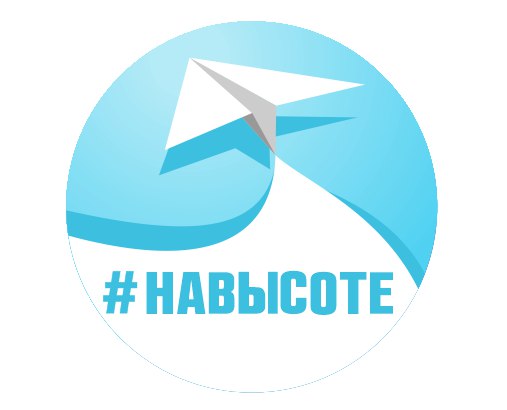 ЗАЯВКА НА УЧАСТИЕназвание проекта: «IV Всероссийский форум театрального искусства, театрально живописи и сценографии «ЗАМЕТЬТЕ!...»«    »………  2020 год                                                 …………Дата заполнения заявки                                               Ведущий менеджерВАЖНО!К конкурсу допускаются творческие коллективы и отдельные исполнители из России и других стран.До 18 октября 2020 года участники предоставляют в оргкомитет анкету-заявку и видео-материал с выступлениемТехнические требования к видеозаписям:Разрешение кадра 1920 х 1080 или 1280х720, соотношение сторон видео 16:9  (горизонтальная ориентация экрана).Звук стерео, хорошего качества, без посторонних шумов.Видеоматериалы могут быть направлены в виде ссылок на облачные сервисы и файлообменники: Google диск, Яндекс диск, Облако Mail.ru, DropBox.НЕ ПРИНИМАЮТСЯ ссылки на видео, размещенное в любых социальных сетях или скачанное из социальных сетей «Вконтакте», «YouTube», «Vimeo», «Одноклассники» и т.д..Творческая работа должна быть представлен отдельным файлом, в названии видеофайла необходимо указать название спектакля/чтецкой программы  и коллектива/участника.Видео не должно содержать титров, логотипов и других знаков.Примечание:При заявке каждого участника (коллектива/солиста) на различные номинации конкурса, информация на участника заполняется на каждую номинацию и подается в основной заявке.Заявка заполняется в печатном виде. Заполненную заявку присылайте по адресу  na.vysote@bk.ruДОПОЛНИТЕЛЬНЫЕ НОМИНАЦИИКаждый участник (коллектив/ансамбль/солист) может заявиться не более чем в восьми номинациях!!!Отправляя заявку в оргкомитет я  согласен (-на) с условиями предоставления персональных данных                                    https://nvfest.ru/soglasie-na-obrabotku-personalnyh- dannyh/ прилагающихся к данной заявке  даю своё согласие на их обработку.Полное название коллектива/Ф.И.О. солиста (заносится в диплом!!!)Ф.И.О,  должность и  звание руководителя коллектива/солиста (заносится в диплом!!!)Контакты руководителя: действующий мобильный телефон, e-mail Ф.И.О. контактного лица, действующий мобильный телефон, e-mailНаправляющая организация (учреждение культуры, школа искусств и т д.). Ф.И.О. директора. Адрес учреждения (страна, край область, город, улица, индекс, телефон, e-mail)Укажите документы, необходимые для отчётности (счёт, договор, акт и т.д)Номинация (согласно положению)Возрастная категория (согласно положению)Количество участников, занятых в онлайн-выступленииПрограмма выступления (название конкурсной  работы, автор, хронометраж) 1)…………………………….2)…………………………….Ф.И.О. концертмейстера Ссылка на видео онлайн-выступленияНоминация (согласно положению)Возрастная категория (согласно положению)Количество участников, занятых в онлайн-выступленииПрограмма выступления (название конкурсной  работы, автор, хронометраж)1)…………………………….2)…………………………….Ф.И.О. концертмейстераСсылка на видео онлайн-выступленияНоминация (согласно положению)Возрастная категория (согласно положению)Количество участников, занятых в онлайн-выступленииПрограмма выступления (название конкурсной  работы, автор, хронометраж)1)…………………………….2)…………………………….Ф.И.О. концертмейстераСсылка на видео онлайн-выступления